О введении временных ограничений на ввоз картофеля из Египта Управление Федеральной службы по ветеринарному и фитосанитарному надзору по Республике Башкортостан информирует участников внешнеэкономической деятельности о том, что Арабской Республикой Египет систематически нарушаются нормы международного и российского законодательства в области карантина растений. В связи с этим, временные ограничения на ввоз картофеля из Египта в Россию происхождения из следующих зон (мест производства): №№ 64.01.07.66; 48.09.15.01; 45.11.08.21; 45.10.03.20; 02.03.09.02; 45.10.02.17 вступают в действие в полном объеме с 9 апреля 2015 года. Указанная подкарантинная продукция, отгруженная до 9 апреля 2015 года, подлежит ввозу на территорию Российской Федерации по результатам карантинного фитосанитарного контроля.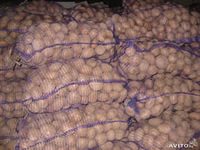 